PREDSEDA NÁRODNEJ RADY SLOVENSKEJ REPUBLIKYČíslo: CRD-1186/2014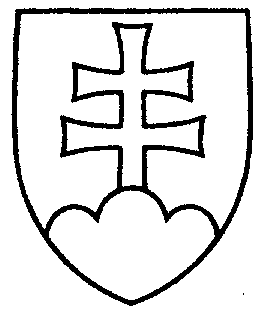 1080ROZHODNUTIEPREDSEDU NÁRODNEJ RADY SLOVENSKEJ REPUBLIKYz 9. júna 2014o pridelení návrhu zákona, podaného poslancom Národnej rady Slovenskej republiky na prerokovanie výboru Národnej rady Slovenskej republiky	N a v r h u j e m	Národnej rade Slovenskej republiky	A.  p r i d e l i ť	návrh poslanca Národnej rady Slovenskej republiky Alojza HLINU na   vydanie  zákona,   ktorým    sa  mení a dopĺňa zákon č. 513/1991 Zb. Obchodný zákonník v znení neskorších predpisov (tlač 1078), doručený 6. júna 2014	na prerokovanie	Ústavnoprávnemu výboru Národnej rady Slovenskej republiky	B.  u r č i ť	a) k návrhu zákona ako gestorský Ústavnoprávny výbor Národnej rady Slovenskej republiky,	b) lehotu na prerokovanie návrhu zákona v druhom čítaní v gestorskom výbore
do 8. septembra 2014.Pavol   P a š k a   v. r.